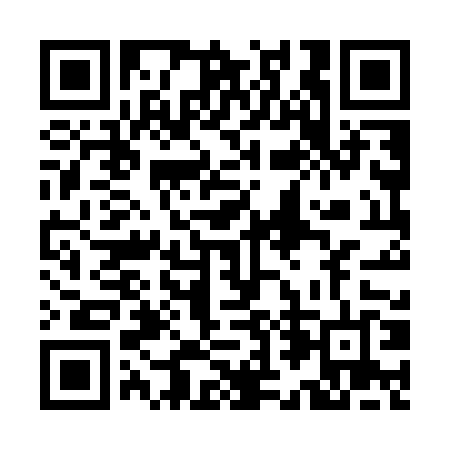 Prayer times for Zschannewitz, GermanyMon 1 Jul 2024 - Wed 31 Jul 2024High Latitude Method: Angle Based RulePrayer Calculation Method: Muslim World LeagueAsar Calculation Method: ShafiPrayer times provided by https://www.salahtimes.comDateDayFajrSunriseDhuhrAsrMaghribIsha1Mon2:424:571:125:349:2711:352Tue2:424:581:125:349:2711:343Wed2:434:591:135:349:2611:344Thu2:434:591:135:349:2611:345Fri2:445:001:135:349:2511:346Sat2:445:011:135:339:2511:347Sun2:455:021:135:339:2411:348Mon2:455:031:135:339:2311:349Tue2:465:041:145:339:2311:3310Wed2:465:051:145:339:2211:3311Thu2:475:061:145:339:2111:3312Fri2:475:071:145:339:2011:3313Sat2:485:081:145:329:1911:3214Sun2:485:091:145:329:1811:3215Mon2:495:111:145:329:1711:3116Tue2:495:121:145:329:1611:3117Wed2:505:131:145:319:1511:3118Thu2:505:141:155:319:1411:3019Fri2:515:151:155:319:1311:3020Sat2:515:171:155:309:1211:2921Sun2:525:181:155:309:1111:2922Mon2:525:191:155:299:0911:2823Tue2:535:211:155:299:0811:2824Wed2:535:221:155:289:0711:2725Thu2:545:241:155:289:0511:2626Fri2:555:251:155:279:0411:2627Sat2:555:261:155:279:0211:2528Sun2:565:281:155:269:0111:2529Mon2:565:291:155:268:5911:2430Tue2:575:311:155:258:5811:2331Wed2:575:321:155:248:5611:22